Offene Fragen  digital
„Einkommenssteuererklärung“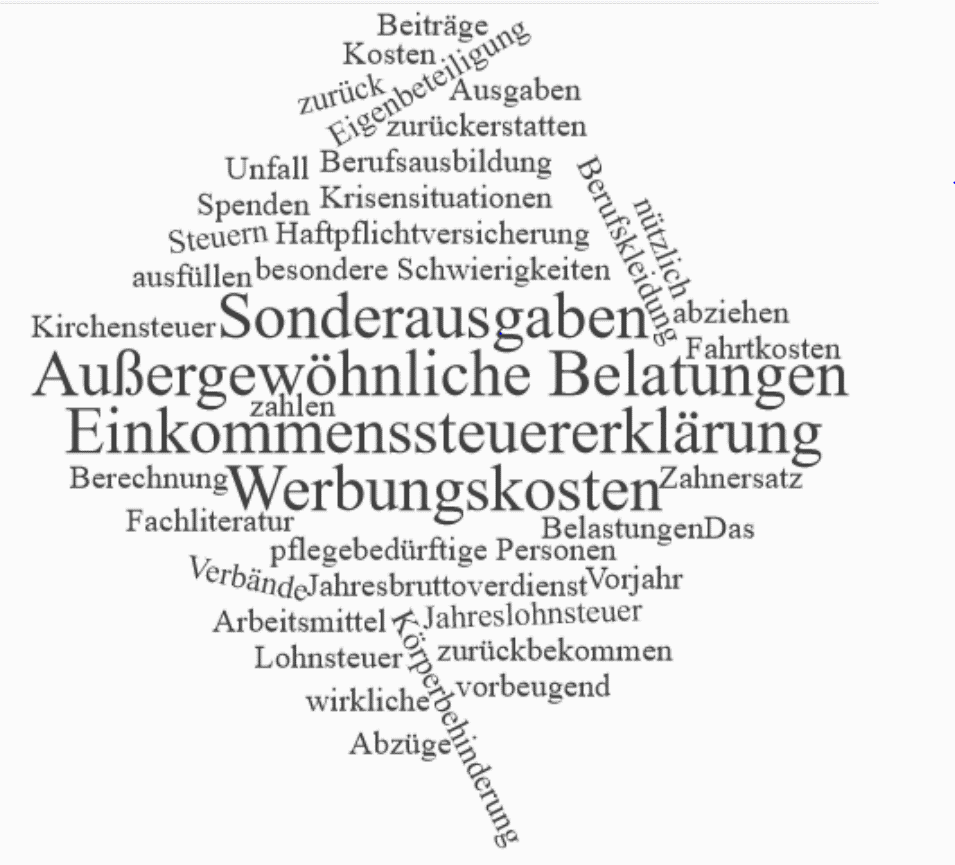 Was ist eine Einkommens-steuererklärung?



2. Was versteht man unter „Werbungskosten“? Erklären Sie den Begriff und nennen Sie mindestens zwei Beispiele für Werbungskosten.
 

3. Was versteht man unter „Sonderausgaben“? Erklären Sie den Begriff und nennen Sie mindestens zwei Beispiele für Sonderausgaben.


4. Was versteht man unter „Außergewöhnlichen Belastungen“? Erklären Sie den Begriff und nennen Sie mindestens zwei Beispiele für Sonderausgaben.
